šS E Z N A M   U Č B E N I K O V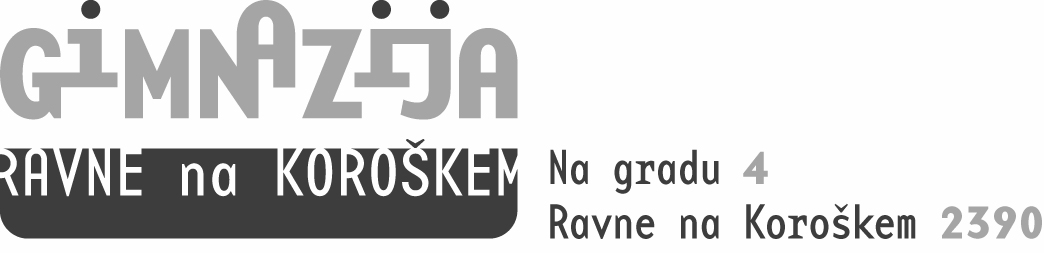 ZA IZPOSOJO V ŠOLSKEM LETU 2017/2018program: GIMNAZIJAletnik: 3.Prošnja za odkup učbenikov iz učbeniškega sklada za letošnje šolsko letoObkrožite učbenike, ki jih želite odkupiti!                                                                                                             Ravnatelj: Dragomir Benko, prof.		OBVESTILO STARŠEM IN NAROČILNICA ZA IZPOSOJOUČBENIKOV ZA 3. LETNIK V ŠOLSKEM LETU 2017/2018V šolskem letu 2017/2018 bomo izposojali učbenike iz učbeniškega sklada.Dijaki si lahko izposodijo samo celoten komplet učbenikov.Pogoj za izposojo kompleta je plačilo izposojevalnine. Znesek izposojevalnine učbeniškega kompleta znaša tretjino drobnoprodajne cene. Poravnali ga boste v enem obroku. Obrok bo potrebno plačati do 15. avgusta 2017, s položnico, ki jo boste prejeli naknadno.Ob izteku šolskega leta morajo dijaki učbenike vrniti šoli. Če bo učbenik uničen ali  ga ne boste vrnili, boste morali ob koncu šolskega leta poravnati razliko do maloprodajne cene novega učbenika.Omogočen vam bo tudi odkup letošnjih učbenikov.Naročilo oddajte do 9. junija 2017 v knjižnici šole.N A R O Č I L N I C A - 3. letnikIme in priimek dijaka-dijakinje:________________________________________Razred in oddelek, ki ga trenutno obiskuje:______________________________Ime in priimek staršev:______________________________________________Naslov:__________________________________________________________S podpisom nepreklicno naročam komplet učbenikov in se obvezujem, da bom poravnal-a  znesek izposojevalnine.                                                                                   Podpis staršev:                                                                                    ______________________1.SLOD. Pavlič et al.:BERILO 3, Umetnost besede, učbenik, MKZ2. MATD. Pavlič et al.:SPATIUM NOVUM, učbenik, Modrijan3.GEOJ. Senegačnik, I. Lipovšek, M. Pak:EVROPA, učbenik, Modrijan4.BIOAlenka Gaberščik: SPOZNAJMO SVOJE DOMOVANJE, Rokus Klett5. BIOBoris Sket: ISKANJE IZVORA. EVOLUCIJA IN SISTEM ŽIVEGA SVETA ZA GIMNAZIJE, Rokus Klett6.FIZKladnik:SVET ELEKTRONOV IN ATOMOV, učbenik7.ZGOJ. Cvirn, A. Studen:ZGODOVINA 3, učbenik, DZS8.PSIS. Kompare:UVOD V PSIHOLOGIJO, učbenik, DZS9.KEMA. Smrdu: KEMIJA 3. Snov in spremembe 3, učbenik, JUTROUČBENIKCENA v €ODKUPNINA v €BERILO 222,9015,27PLANUM NOVUM19,7013,13ENERGIJA, TOPLOTA, ZVOK, SVETLOBA20,4013,60ZGODOVINA 215,3010,20SVET – GEOGRAFIJA17,5011,67KEMIJA 2, SNOV IN SPR. 215,9010,60BIOLOGIJA  222,5015,00UVOD V SOCIOLOGIJO17,2011,47